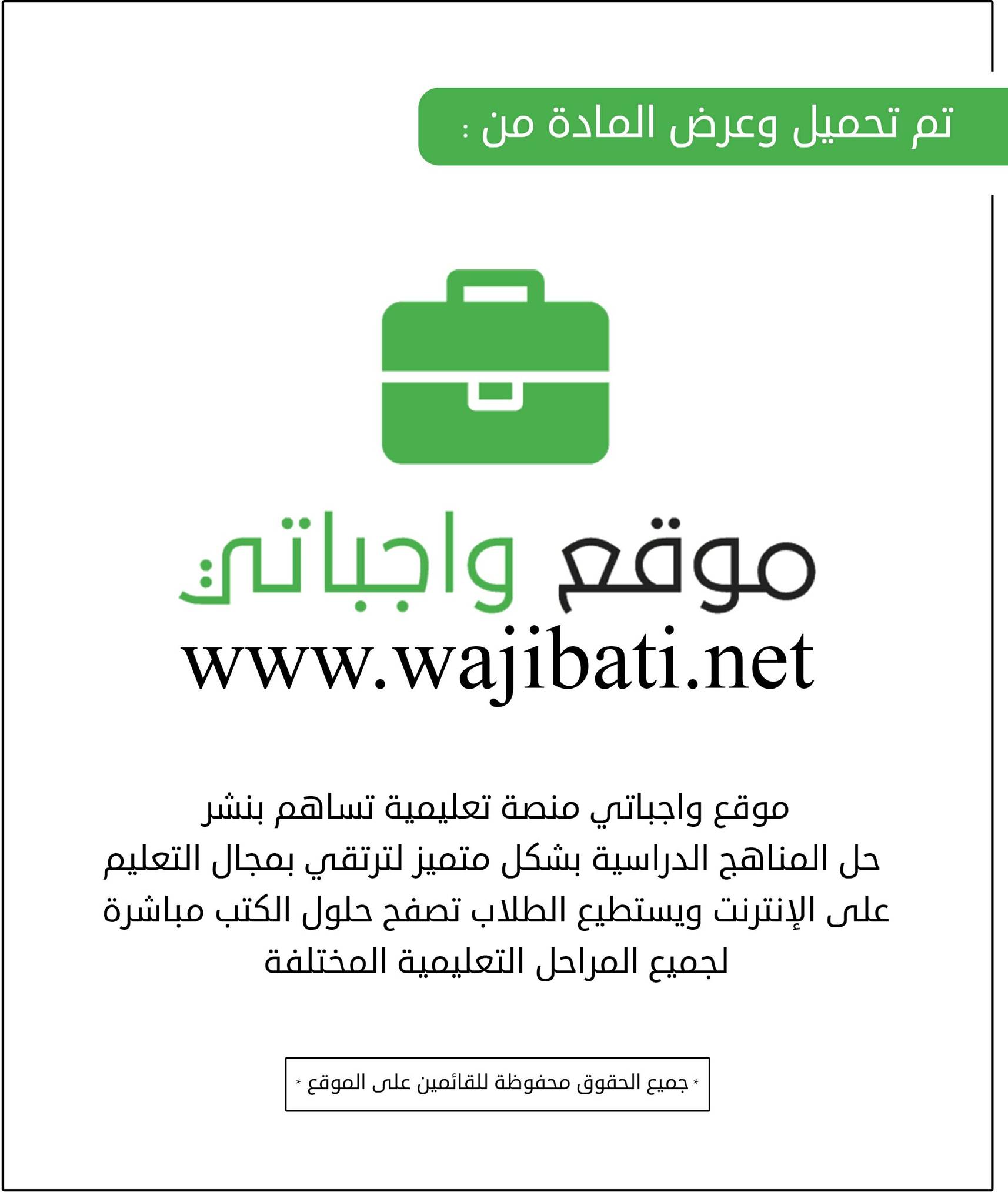 توزيع منهج مادة التربية الفنية الصف الثاني الإبتدائيتوزيع منهج مادة التربية الفنية الصف الثاني الإبتدائيتوزيع منهج مادة التربية الفنية الصف الثاني الإبتدائيتوزيع منهج مادة التربية الفنية الصف الثاني الإبتدائيتوزيع منهج مادة التربية الفنية الصف الثاني الإبتدائيالأسبوعالتاريخالتاريخالدروسملاحظاتالأسبوعمنإلىالدروسملاحظات1الأحد 24/5/1441الخميس 28/5/1441مراجعة عامة لما سبق دراسته في الفصل الدراسي الأول2الأحد 1/6/1441الخميس 5/6/1441الألوان الحارة والباردة3الأحد 8/6/1441الخميس 12/6/1441الألوان المحايدة4الأحد 15/6/1441الخميس 19/6/1441مراجعة5الأحد 22/6/1441الخميس 26/6/1441تشكيلات لونية حرة6الأحد 29/6/1441الخميس 3/7/1441أحرفي إطارات زخرفية7الأحد 6/7/1441الخميس 10/7/1441مراجعة8الأحد 13/7/1441الخميس 17/7/1441تكوينات مبتكرة لإطارات زخرفية9الأحد 20/7/1441الخميس 24/7/1441بيئتنا النظيفة10الأحد 27/7/1441الخميس 2/8/1441مراجعة11الأحد 5/8/1441الخميس 9/8/1441العلب الكرتونية مفيدة12الأحد 12/8/1441الخميس 16/8/1441التأثيرات الملمسية على الطين13الأحد 19/8/1441الخميس 23/8/1441مراجعة14الأحد 26/8/1441الخميس 30/8/1441الخدش على الطين15الأحد 3/9/1441الخميس 7/9/1441الضغط على القالب16الأحد 10/9/1441الخميس 14/9/1441مراجعة عامة لما سبق دراسته17-18الأحد 8/10/1441الخميس 19/10/1441اختبارات 